«Балқаш қаласының білім бөлімі» мемлекеттік мекемесініңБалдырған» мектеп жасына дейінгі балаларға арналған мекемекоммуналдық мемлекеттік қазыналық кәсіпорны«Аққу,қаздар»Орыс халқының ұлттық ойыны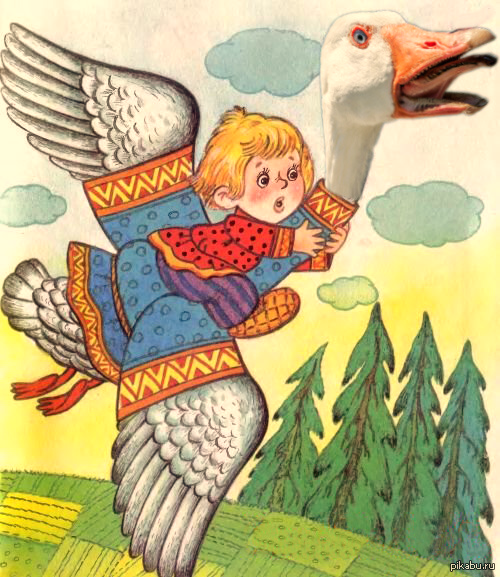 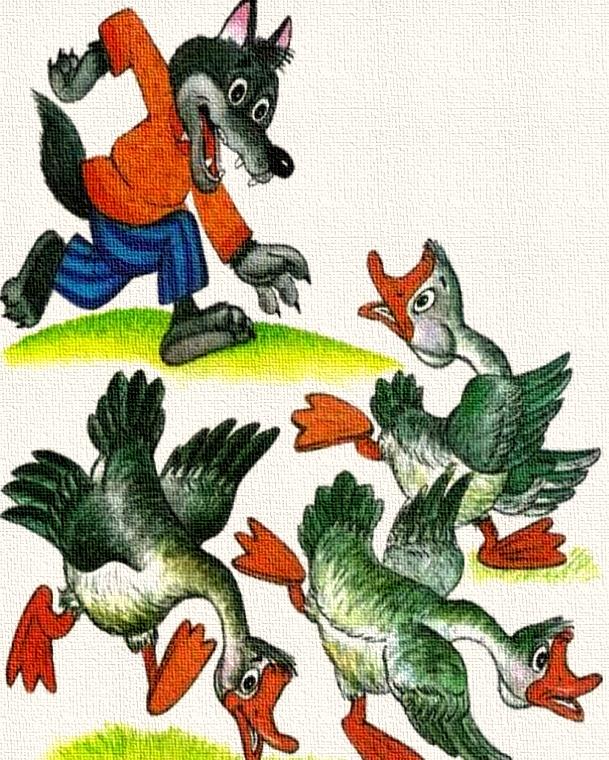 Тәрбиеші:Б.Даркеева«Аққу-қаздар» ойыныОйынға қатысушы балалардың біреуі «қасқыр», екіншісі «құс бағушы» болады. Қалған балалардың бәрі «аққу-қаздардың» рөлін ойнайды.Балалар үлкен алаңға шығады. Алаңның оң жағында құс бағушы мен аққу-қаздар тұратын жер сызықпен білгіленеді. Сол жақта қасқыр жасырынады.Ойын басталғанда құс бағушы аққу-қаздарды далаға шығарып жібереді. Аққу-қаздар сызықтан асып, алаңның ортасында жайылып жүреді. Қасқыр әзірше қозғалмай отырады. Біраз уақыттан кейін құс бағушы қыздарды шақырады:- Қаздар, қаздар, қаңқылда!- Қулар, қулар, сұңқылда!- Тойдыңдар ма далада?- Иә, иә, иә.- Қыр астында қасқыр бар,- Үйге қарай қашыңдар!Осы соңғы сөз айтылған кезде ғана қасқыр қаздарды қуалауға ұмтылады. Аққу-қаздар үйге сызықпен белгіленген жерге қашады. Қасқыр оларды ұстауға тырысады. Ұсталғандар ойыннан шығып қалады.